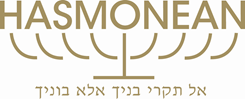 HASMONEAN MULTI-ACADEMY TRUSTDeputy SENDCO (Girls site)Girls School PositionStart date: Monday 3rd January 20228.30am to 4.30pm (Monday to Thursday)8.30am to 3pm (Fridays)Salary: HLTA level salaryThe Successful Candidate will:Have the patience to work with students that may present with both educational and behavioural difficulties e.g. Dyslexia, Autism, and ADHDKnowledge and understanding of the challenges/barriers faced by the above types of studentsDeputise for the main SENDCO (who is based on both girls and boys site)Manage a SEND team (LS Educators) for the provision of 121 and small group interventions for students with and without EHCPsManage exam access considerations for the girls siteAbility to support in classrooms/121/small group where neededLiaise with the school’s SEND Teachers, Functional Skills Teachers, and EAL Co-ordinator regarding provision Managing the EHCP paperwork in liaison with the SENDCO, and student-parent-teacher relationships.Training: Training will be given to aid their understanding of the specific SEND students they will be supportingApplication forms are available on our website www.hasmoneanmat.org.ukLetters of application should be addressed to Mrs K Brice, c/o Ms J Grant j.grant@hasmonean.co.ukThe letter should detail how your experience to date has prepared you for this post.    Please refer to the job description and person specification.   The letter should be no longer than one side of A4 and written in Calibre Font 11.Please note that in line with our safer recruitment practices we can only consider fully completed application forms and not CVs.Closing date for applications:  10th December 2021We reserve the right to close these vacancies early should we receive an overwhelming response. All candidates are advised to refer to the job description and person specification before making an applicationThe appointment is subject to an enhanced DBS clearance. The school is committed to safeguarding and promoting the welfare of children and young people.